Email completed form to access@aaf.co.nz and we will confirm your tickets 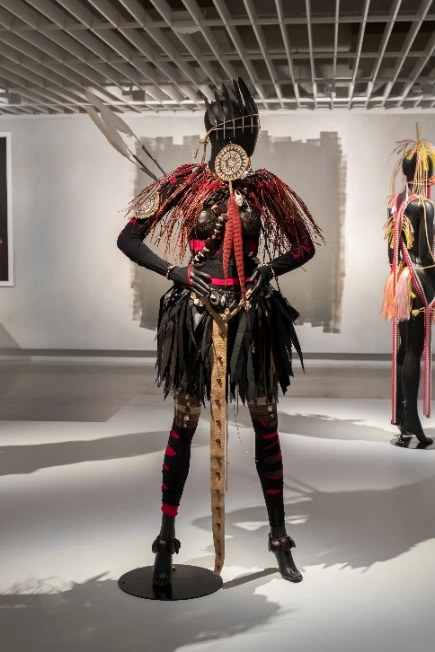 Pacific Sisters: He Toa Tāera | Fashion Activists
Visual Arts/Fashion | Sun 3 March 2019, 1 pm 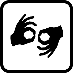 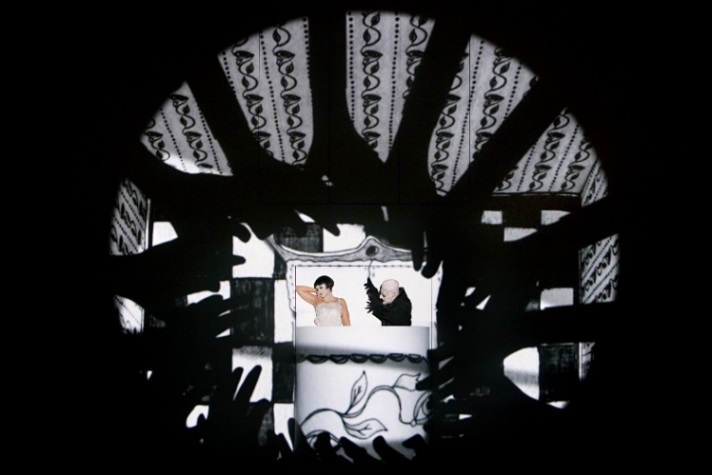 The Magic Flute
Opera/animation | Sun 10 March 2019, 1 pm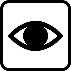 
Blanc de Blanc (18yrs +)
Circus/Cabaret | Wed 13 March 2019, 8 pm


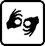 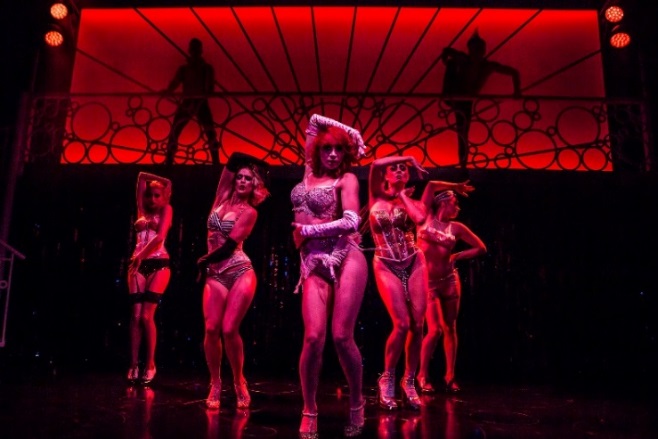 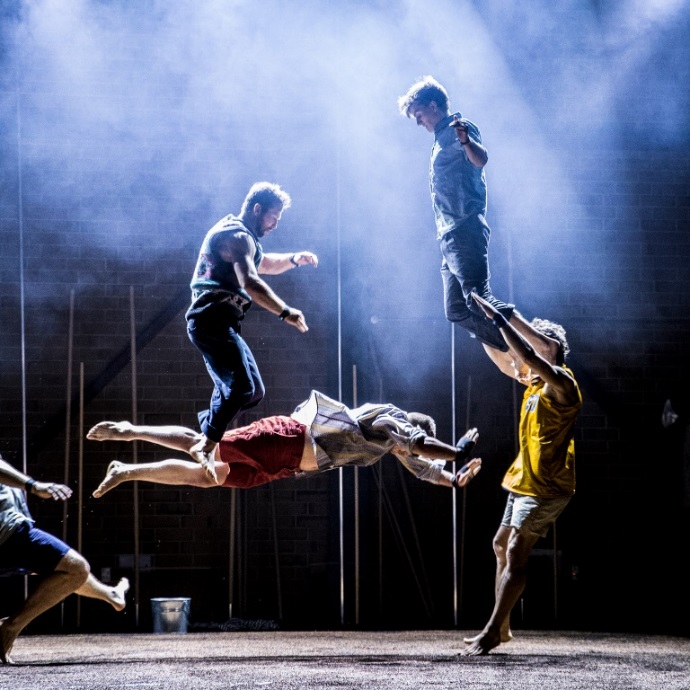 Backbone
Circus | Thu 14 March 2019, 7.30 pm
                            Sun 17 March 2019, 4 pm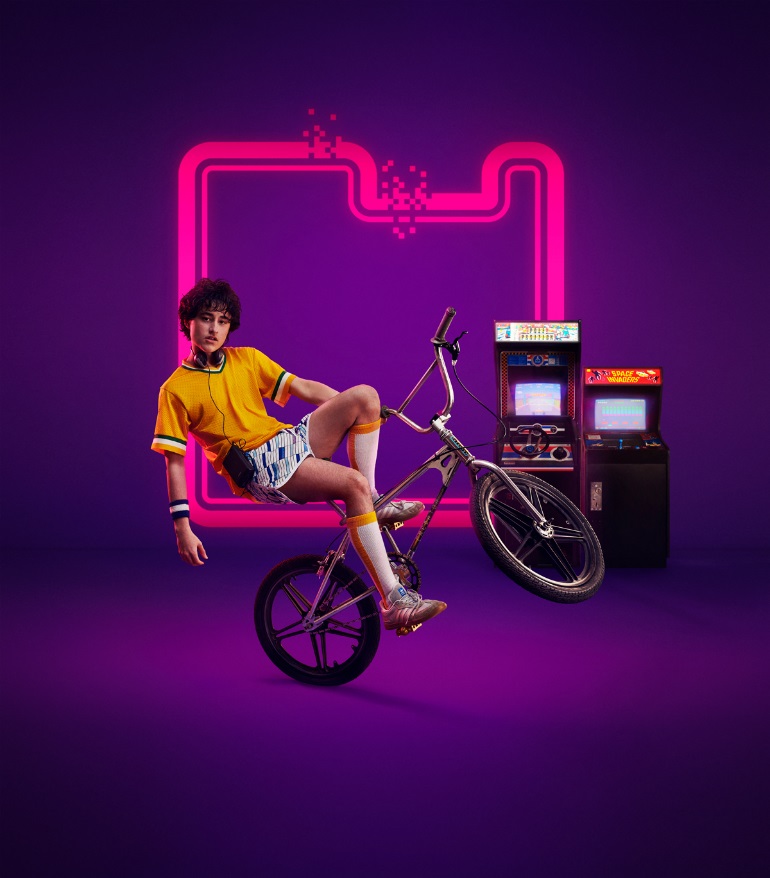 Astroman
Theatre | Sat 30 March 2019, 8 pm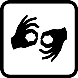 Name:Name:Name:Mobile (text):Mobile (text):Address:Address:Email:Email:Email:NZSL INTERPRETED EVENTS NZSL INTERPRETED EVENTS NZSL INTERPRETED EVENTS NZSL INTERPRETED EVENTS NZSL INTERPRETED EVENTS EVENT WHEN (2019)WHERENUMBER OF TICKETSCOST ($20 each) 
 NZSL Exhibition Tour Pacific Sisters: He Toa Tāera Fashion Activists
(Visual Arts)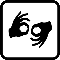 Sun 3 March, 1pm Auckland Art Gallery, Auckland FREE
RSVP to reserve your place
  NZSL Blanc de Blanc Recommended for 18yrs+  (Circus/Cabaret) Wed 13 March, 8pmSpiegeltent, Aotea Square, Auckland$NZSL Astroman 
(Theatre) Sat 30 March, 8pmRangatira, Q Theatre, Auckland$VERY VISUAL SHOWS WITH NZSL VIDEO ABOUT THE STORYLINE VERY VISUAL SHOWS WITH NZSL VIDEO ABOUT THE STORYLINE VERY VISUAL SHOWS WITH NZSL VIDEO ABOUT THE STORYLINE VERY VISUAL SHOWS WITH NZSL VIDEO ABOUT THE STORYLINE VERY VISUAL SHOWS WITH NZSL VIDEO ABOUT THE STORYLINE The Magic Flute (Opera/animation)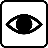 Sun 10 March, 1pmASB Theatre, Aotea Centre, Auckland$  Backbone 
(Circus)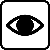 Thu 14 March, 7.30pmASB Theatre, Aotea Centre, Auckland$  Backbone 
(Circus)Sun 17 March, 4pmASB Theatre, Aotea Centre, Auckland$ I would like accessible wheelchair seating:    Yes / No   (if Yes enter number seats) ____ I would like seating with a hearing loop:         Yes / No  (if Yes enter number seats) ____  I would like accessible wheelchair seating:    Yes / No   (if Yes enter number seats) ____ I would like seating with a hearing loop:         Yes / No  (if Yes enter number seats) ____  I would like accessible wheelchair seating:    Yes / No   (if Yes enter number seats) ____ I would like seating with a hearing loop:         Yes / No  (if Yes enter number seats) ____  I would like accessible wheelchair seating:    Yes / No   (if Yes enter number seats) ____ I would like seating with a hearing loop:         Yes / No  (if Yes enter number seats) ____  I would like accessible wheelchair seating:    Yes / No   (if Yes enter number seats) ____ I would like seating with a hearing loop:         Yes / No  (if Yes enter number seats) ____ Any donation, large or small will help us offer events for Deaf and hard of hearing people. 
For more information email access@aaf.co.nz                                      MAKE A DONATION: $______                                                                                                                                               Any donation, large or small will help us offer events for Deaf and hard of hearing people. 
For more information email access@aaf.co.nz                                      MAKE A DONATION: $______                                                                                                                                               Any donation, large or small will help us offer events for Deaf and hard of hearing people. 
For more information email access@aaf.co.nz                                      MAKE A DONATION: $______                                                                                                                                               Any donation, large or small will help us offer events for Deaf and hard of hearing people. 
For more information email access@aaf.co.nz                                      MAKE A DONATION: $______                                                                                                                                               Any donation, large or small will help us offer events for Deaf and hard of hearing people. 
For more information email access@aaf.co.nz                                      MAKE A DONATION: $______                                                                                                                                                                                                                                                                    TOTAL COST: $______                                                                                                                     TOTAL COST: $______                                                                                                                     TOTAL COST: $______                                                                                                                     TOTAL COST: $______                                                                                                                     TOTAL COST: $______
PAYMENT (complete card details) 
PAYMENT (complete card details) 
TICKET DELIVERY (tick one box)  
TICKET DELIVERY (tick one box)  
TICKET DELIVERY (tick one box)  
Please charge the total to my Visa/MasterCard:Name on card:                                                
Card Number: _ _ _ _ / _ _ _ _ / _ _ _ _ / _ _ _ _   
Expiry: _ _ /_ _            
card details will be deleted after payment 
Please charge the total to my Visa/MasterCard:Name on card:                                                
Card Number: _ _ _ _ / _ _ _ _ / _ _ _ _ / _ _ _ _   
Expiry: _ _ /_ _            
card details will be deleted after payment 
 I will pick up my tickets from venue Box Office
(Box Office opens 90mins before the performance start time)
OR Email my tickets 
 I will pick up my tickets from venue Box Office
(Box Office opens 90mins before the performance start time)
OR Email my tickets 
 I will pick up my tickets from venue Box Office
(Box Office opens 90mins before the performance start time)
OR Email my tickets 